Applicant’s Electronic Acknowledgement:By submitting the above, I hereby acknowledge that the information provided is true and agree to have this listingpublished by CARDonline. In addition, on request by any bona fide advertisers, or by an advertising agency having recognition, we hereby agree to submit records from which the figures were prepared.media representatives appliCATION FORMPlease fill out a separate application for each media representative company you wish to get listed. If you have any questions, please contact cardonline@strategyonline.ca.media representatives appliCATION FORMPlease fill out a separate application for each media representative company you wish to get listed. If you have any questions, please contact cardonline@strategyonline.ca.media representatives appliCATION FORMPlease fill out a separate application for each media representative company you wish to get listed. If you have any questions, please contact cardonline@strategyonline.ca.media representatives appliCATION FORMPlease fill out a separate application for each media representative company you wish to get listed. If you have any questions, please contact cardonline@strategyonline.ca.media representatives appliCATION FORMPlease fill out a separate application for each media representative company you wish to get listed. If you have any questions, please contact cardonline@strategyonline.ca.media representatives appliCATION FORMPlease fill out a separate application for each media representative company you wish to get listed. If you have any questions, please contact cardonline@strategyonline.ca.media representatives appliCATION FORMPlease fill out a separate application for each media representative company you wish to get listed. If you have any questions, please contact cardonline@strategyonline.ca.media representatives appliCATION FORMPlease fill out a separate application for each media representative company you wish to get listed. If you have any questions, please contact cardonline@strategyonline.ca.media representatives appliCATION FORMPlease fill out a separate application for each media representative company you wish to get listed. If you have any questions, please contact cardonline@strategyonline.ca.media representatives appliCATION FORMPlease fill out a separate application for each media representative company you wish to get listed. If you have any questions, please contact cardonline@strategyonline.ca.media representatives appliCATION FORMPlease fill out a separate application for each media representative company you wish to get listed. If you have any questions, please contact cardonline@strategyonline.ca.media representatives appliCATION FORMPlease fill out a separate application for each media representative company you wish to get listed. If you have any questions, please contact cardonline@strategyonline.ca.*required FieldAPPLICANT Information(Please provide contact details of the individual who will update the listing content)*required FieldAPPLICANT Information(Please provide contact details of the individual who will update the listing content)*required FieldAPPLICANT Information(Please provide contact details of the individual who will update the listing content)*required FieldAPPLICANT Information(Please provide contact details of the individual who will update the listing content)*required FieldAPPLICANT Information(Please provide contact details of the individual who will update the listing content)*required FieldAPPLICANT Information(Please provide contact details of the individual who will update the listing content)*required FieldAPPLICANT Information(Please provide contact details of the individual who will update the listing content)*required FieldAPPLICANT Information(Please provide contact details of the individual who will update the listing content)*required FieldAPPLICANT Information(Please provide contact details of the individual who will update the listing content)*required FieldAPPLICANT Information(Please provide contact details of the individual who will update the listing content)*required FieldAPPLICANT Information(Please provide contact details of the individual who will update the listing content)*required FieldAPPLICANT Information(Please provide contact details of the individual who will update the listing content)*Name:      *Name:      *Name:      *Name:      *Name:      *Title:      *Title:      *Title:      *Title:      *Title:      *Title:      *Title:      *Email:      *Email:      *Email:      *Email:      *Email:      *Phone:      *Phone:      *Phone:      *Phone:      *Phone:      *Phone:      *Phone:      *Company name:     *Company name:     *Company name:     *Company name:     *Company name:     *Company name:     *Company name:     *Company name:     *Company name:     *Company name:     *Company name:     *Company name:     General InformationGeneral InformationGeneral InformationGeneral InformationGeneral InformationGeneral InformationGeneral InformationGeneral InformationGeneral InformationGeneral InformationGeneral InformationGeneral Information*Owned By:      *Owned By:      *Owned By:      *Owned By:      *Owned By:      *Owned By:      *Owned By:      *Owned By:      *Owned By:      *Owned By:      *Owned By:      *Owned By:      *Main Address:      *Main Address:      *Main Address:      *Main Address:      *Main Address:      *Main Address:      *Main Address:      *Main Address:      *Main Address:      *Main Address:      *Main Address:      *Main Address:      *Phone:      *Phone:      *Phone:      Toll free:      Toll free:      Toll free:      Toll free:      Toll free:      *Email:      *Email:      *Email:      *Email:      Website(s): http://      Website(s): http://      Website(s): http://      Website(s): http://      Website(s): http://      Website(s): http://      Website(s): http://      Website(s): http://      Website(s): http://      Website(s): http://      Website(s): http://      Website(s): http://      *Year established:      *Year established:      *Year established:      *Year established:      *Year established:      *Year established:      *Year established:      *Year established:      *Year established:      *Year established:      *Year established:      *Year established:      *Primary area of expertise:    *Primary area of expertise:    *Primary area of expertise:    *Primary area of expertise:    *Primary area of expertise:    *Primary area of expertise:    *Primary area of expertise:    *Primary area of expertise:    *Primary area of expertise:    *Primary area of expertise:    *Primary area of expertise:    *Primary area of expertise:    Secondary area(s) of expertise (check all that apply): Campus Newspaper  Community Newspapers/Daily Newspapers/Shoppers  Digital Media  Ethnic/Multicultural Media  Radio  Television  Consumer Magazines  Business/Trade Publications Other      Secondary area(s) of expertise (check all that apply): Campus Newspaper  Community Newspapers/Daily Newspapers/Shoppers  Digital Media  Ethnic/Multicultural Media  Radio  Television  Consumer Magazines  Business/Trade Publications Other      Secondary area(s) of expertise (check all that apply): Campus Newspaper  Community Newspapers/Daily Newspapers/Shoppers  Digital Media  Ethnic/Multicultural Media  Radio  Television  Consumer Magazines  Business/Trade Publications Other      Secondary area(s) of expertise (check all that apply): Campus Newspaper  Community Newspapers/Daily Newspapers/Shoppers  Digital Media  Ethnic/Multicultural Media  Radio  Television  Consumer Magazines  Business/Trade Publications Other      Secondary area(s) of expertise (check all that apply): Campus Newspaper  Community Newspapers/Daily Newspapers/Shoppers  Digital Media  Ethnic/Multicultural Media  Radio  Television  Consumer Magazines  Business/Trade Publications Other      Secondary area(s) of expertise (check all that apply): Campus Newspaper  Community Newspapers/Daily Newspapers/Shoppers  Digital Media  Ethnic/Multicultural Media  Radio  Television  Consumer Magazines  Business/Trade Publications Other      Secondary area(s) of expertise (check all that apply): Campus Newspaper  Community Newspapers/Daily Newspapers/Shoppers  Digital Media  Ethnic/Multicultural Media  Radio  Television  Consumer Magazines  Business/Trade Publications Other      Secondary area(s) of expertise (check all that apply): Campus Newspaper  Community Newspapers/Daily Newspapers/Shoppers  Digital Media  Ethnic/Multicultural Media  Radio  Television  Consumer Magazines  Business/Trade Publications Other      Secondary area(s) of expertise (check all that apply): Campus Newspaper  Community Newspapers/Daily Newspapers/Shoppers  Digital Media  Ethnic/Multicultural Media  Radio  Television  Consumer Magazines  Business/Trade Publications Other      Secondary area(s) of expertise (check all that apply): Campus Newspaper  Community Newspapers/Daily Newspapers/Shoppers  Digital Media  Ethnic/Multicultural Media  Radio  Television  Consumer Magazines  Business/Trade Publications Other      Secondary area(s) of expertise (check all that apply): Campus Newspaper  Community Newspapers/Daily Newspapers/Shoppers  Digital Media  Ethnic/Multicultural Media  Radio  Television  Consumer Magazines  Business/Trade Publications Other      Secondary area(s) of expertise (check all that apply): Campus Newspaper  Community Newspapers/Daily Newspapers/Shoppers  Digital Media  Ethnic/Multicultural Media  Radio  Television  Consumer Magazines  Business/Trade Publications Other      Media Association memberships:        Media Association memberships:        Media Association memberships:        Media Association memberships:        Media Association memberships:        Media Association memberships:        Media Association memberships:        Media Association memberships:        Media Association memberships:        Media Association memberships:        Media Association memberships:        Media Association memberships:        PROFILEPROFILEPROFILEPROFILEPROFILEPROFILEPROFILEPROFILEPROFILEPROFILEPROFILEPROFILE*Provide a description for your company – MAX. 50 WORDS – your profile serves as a quick brand orientation for users; avoid using promotional phrases, such as “award winning…”:*Provide a description for your company – MAX. 50 WORDS – your profile serves as a quick brand orientation for users; avoid using promotional phrases, such as “award winning…”:*Provide a description for your company – MAX. 50 WORDS – your profile serves as a quick brand orientation for users; avoid using promotional phrases, such as “award winning…”:*Provide a description for your company – MAX. 50 WORDS – your profile serves as a quick brand orientation for users; avoid using promotional phrases, such as “award winning…”:*Provide a description for your company – MAX. 50 WORDS – your profile serves as a quick brand orientation for users; avoid using promotional phrases, such as “award winning…”:*Provide a description for your company – MAX. 50 WORDS – your profile serves as a quick brand orientation for users; avoid using promotional phrases, such as “award winning…”:*Provide a description for your company – MAX. 50 WORDS – your profile serves as a quick brand orientation for users; avoid using promotional phrases, such as “award winning…”:*Provide a description for your company – MAX. 50 WORDS – your profile serves as a quick brand orientation for users; avoid using promotional phrases, such as “award winning…”:*Provide a description for your company – MAX. 50 WORDS – your profile serves as a quick brand orientation for users; avoid using promotional phrases, such as “award winning…”:*Provide a description for your company – MAX. 50 WORDS – your profile serves as a quick brand orientation for users; avoid using promotional phrases, such as “award winning…”:*Provide a description for your company – MAX. 50 WORDS – your profile serves as a quick brand orientation for users; avoid using promotional phrases, such as “award winning…”:*Provide a description for your company – MAX. 50 WORDS – your profile serves as a quick brand orientation for users; avoid using promotional phrases, such as “award winning…”:Personnel to display in listingPersonnel to display in listingPersonnel to display in listingPersonnel to display in listingPersonnel to display in listingPersonnel to display in listingPersonnel to display in listingPersonnel to display in listingPersonnel to display in listingPersonnel to display in listingPersonnel to display in listingPersonnel to display in listing*Name:      *Name:      *Name:      *Name:      *Name:      *Name:      *Title:      *Title:      *Title:      *Title:      *Title:      *Title:      *Email:      *Email:      *Email:      *Email:      *Email:      *Email:      *Phone:      *Phone:      *Phone:      *Phone:      *Phone:      *Phone:      *Job function(check all that apply)*Job function(check all that apply) Executive  Production Executive  Production Executive  Production Executive  Production Sales Administrative   Other       Sales Administrative   Other       Sales Administrative   Other       Sales Administrative   Other       Sales Administrative   Other       Sales Administrative   Other      *Name:      *Name:      *Name:      *Name:      *Name:      *Name:      *Title:      *Title:      *Title:      *Title:      *Title:      *Title:      *Email:      *Email:      *Email:      *Email:      *Email:      *Email:      *Phone:      *Phone:      *Phone:      *Phone:      *Phone:      *Phone:      *Job function(check all that apply)*Job function(check all that apply) Executive  Production Executive  Production Executive  Production Executive  Production Sales Administrative  Other       Sales Administrative  Other       Sales Administrative  Other       Sales Administrative  Other      *Name:      *Name:      *Name:      *Name:      *Name:      *Name:      *Title:      *Title:      *Title:      *Title:      *Title:      *Title:      *Email:      *Email:      *Email:      *Email:      *Email:      *Email:      *Phone:      *Phone:      *Phone:      *Phone:      *Phone:      *Phone:      *Job function(check all that apply)*Job function(check all that apply) Executive  Production Executive  Production Executive  Production Executive  Production Sales Administrative Other       Sales Administrative Other       Sales Administrative Other       Sales Administrative Other      *Name:      *Name:      *Name:      *Name:      *Name:      *Name:      *Title:      *Title:      *Title:      *Title:      *Title:      *Title:      *Email:      *Email:      *Email:      *Email:      *Email:      *Email:      *Phone:      *Phone:      *Phone:      *Phone:      *Phone:      *Phone:      *Job function(check all that apply)*Job function(check all that apply) Executive  Production Executive  Production Executive  Production Executive  Production Sales Administrative Other       Sales Administrative Other       Sales Administrative Other       Sales Administrative Other      *Name:      *Name:      *Name:      *Name:      *Name:      *Name:      *Title:      *Title:      *Title:      *Title:      *Title:      *Title:      *Email:      *Email:      *Email:      *Email:      *Email:      *Email:      *Phone:      *Phone:      *Phone:      *Phone:      *Phone:      *Phone:      *Job function(check all that apply)*Job function(check all that apply) Executive  Production Executive  Production Executive  Production Executive  Production Sales Administrative Other       Sales Administrative Other       Sales Administrative Other       Sales Administrative Other      *Name:      *Name:      *Name:      *Name:      *Name:      *Name:      *Title:      *Title:      *Title:      *Title:      *Title:      *Title:      *Email:      *Email:      *Email:      *Email:      *Email:      *Email:      *Phone:      *Phone:      *Phone:      *Phone:      *Phone:      *Phone:      *Job function(check all that apply)*Job function(check all that apply) Executive  Production Executive  Production Executive  Production Executive  Production Sales Administrative Other       Sales Administrative Other       Sales Administrative Other       Sales Administrative Other      Branch office(s)(If you have more than one branch office please include in a separate document)Branch office(s)(If you have more than one branch office please include in a separate document)Branch office(s)(If you have more than one branch office please include in a separate document)Branch office(s)(If you have more than one branch office please include in a separate document)Branch office(s)(If you have more than one branch office please include in a separate document)Branch office(s)(If you have more than one branch office please include in a separate document)Branch office(s)(If you have more than one branch office please include in a separate document)Branch office(s)(If you have more than one branch office please include in a separate document)Branch office(s)(If you have more than one branch office please include in a separate document)Branch office(s)(If you have more than one branch office please include in a separate document)Branch office(s)(If you have more than one branch office please include in a separate document)Branch office(s)(If you have more than one branch office please include in a separate document)Address:      Address:      Address:      Address:      Address:      Address:      Address:      Address:      Address:      Address:      Address:      Address:      Phone:      Phone:      Phone:      Phone:      Toll free:      Toll free:      Toll free:      Toll free:      Toll free:      Email:      Email:      Email:      Contact name:      Contact name:      Contact name:      Contact name:      Contact name:      Contact name:      Contact name:      Contact name:      Contact name:      Contact name:      Contact name:      Contact name:      Title:      Title:      Phone:      Phone:      Phone:      Phone:      Email:      Email:      Email:      Email:      Email:      Email:      *Job function(check all that apply)*Job function(check all that apply) Executive       Production     Executive       Production     Executive       Production     Executive       Production     Sales Administrative                Other       Sales Administrative                Other       Sales Administrative                Other       Sales Administrative                Other       Sales Administrative                Other       Sales Administrative                Other      REPRESENTED MEDIA BRANDSREPRESENTED MEDIA BRANDSREPRESENTED MEDIA BRANDSREPRESENTED MEDIA BRANDSREPRESENTED MEDIA BRANDSREPRESENTED MEDIA BRANDSREPRESENTED MEDIA BRANDSREPRESENTED MEDIA BRANDSREPRESENTED MEDIA BRANDSREPRESENTED MEDIA BRANDSREPRESENTED MEDIA BRANDSREPRESENTED MEDIA BRANDS*Media Name:      Contact’s Name      Contact’s Name      Contact’s Name      Contact’s Name      Contact’s Name      Contact’s Name      Phone:      Phone:      Phone:      Phone:      Email:      *Media Name:      Contact’s Name      Contact’s Name      Contact’s Name      Contact’s Name      Contact’s Name      Contact’s Name      Phone:      Phone:      Phone:      Phone:      Email:      *Media Name:      Contact’s Name      Contact’s Name      Contact’s Name      Contact’s Name      Contact’s Name      Contact’s Name      Phone:      Phone:      Phone:      Phone:      Email:      *Media Name:      Contact’s Name      Contact’s Name      Contact’s Name      Contact’s Name      Contact’s Name      Contact’s Name      Phone:      Phone:      Phone:      Phone:      Email:      *Media Name:      Contact’s Name      Contact’s Name      Contact’s Name      Contact’s Name      Contact’s Name      Contact’s Name      Phone:      Phone:      Phone:      Phone:      Email:      *Media Name:      Contact’s Name      Contact’s Name      Contact’s Name      Contact’s Name      Contact’s Name      Contact’s Name      Phone:      Phone:      Phone:      Phone:      Email:      *Media Name:      Contact’s Name      Contact’s Name      Contact’s Name      Contact’s Name      Contact’s Name      Contact’s Name      Phone:      Phone:      Phone:      Phone:      Email:      Name:      Date:      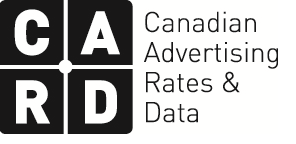 